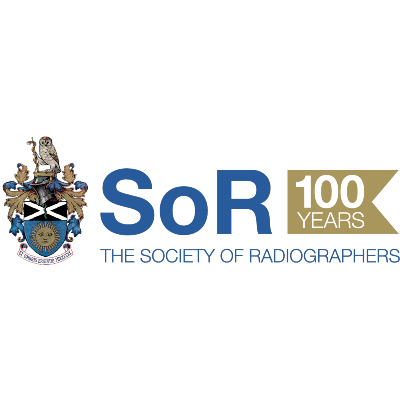 Annual General Meeting- Welsh CouncilSaturday 18th November 2023Agenda To accept the annual report including financial information thereinTo amend the constitution of Welsh Council to reflect changes made by the governing body and bring up to date with modern practiceTo elect officers to Welsh Council and form an executive committeeAOB